My Details: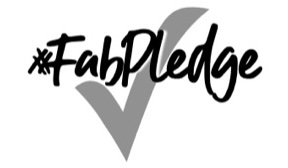 First Name   ……………………………………………………………………………………………Surname.      …………………………………………………………………………………………..Email address ………………………………………………………………………………………..My Work Details Name of my organisation or hospital ……………………………………………………….Name of my ward, department or service ………………………………………………..My Pledge Details